Csorba Győző Könyvtár – Irodalmi kvíz (2016. május)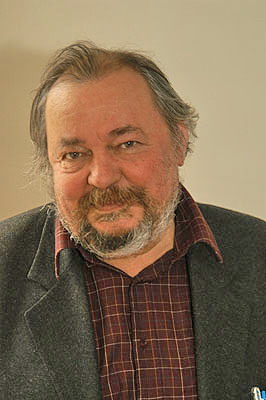 80 éve született és 10 éve hunyt elLÁZÁR ERVIN(Budapest, 1936. május 5. – Budapest, 2006. december 22.) Kossuth-díjas prózaíró, meseíró„Gyermeklelkű író volt, a felnőttek világát is gyermekszemmel nézte. Nincs ennél szebb és érzékenyebb nézőpont. Ezért szól minden írása egyszerre a gyerekeknek és a felnőtteknek.” (Csukás István)Ma már tudjuk, hogy a legnagyobb magyar novellisták egyike Lázár Ervin, a Csillagmajor írója és a legnagyobb mesemondónk egyike az, aki megalkotta a Négyszögletű Kerek Erdőt, a Berzsián és Didekit.A helyes megfejtők között minden hónap végén könyvjutalmat sorsolunk ki.A kvíz beküldési határideje 2016. május 31.Az író édesapja, Lázár István mezőgazdasági akadémiát végzett és uradalmi intéző volt a Tolna megyei Alsó-Rácegrespusztán. 1929. december 31-én feleségül vette Pentz Etelkát, a fővárosból származó szegény polgárlányt. Három gyermekük közül a középső volt Lázár Ervin, aki ugyan Budapesten született, de gyermekéveit Alsó-Rácegrespusztán töltötte, ahol a család élt 1951-ig.A mesevilágban hogy hívják ezt a helyet?PácegresRácpácegresRácegresLázár Ervin pontosan annyi iskolát látogatott – „Mindig ott álltam mint új gyerek…” - mondta egy interjújában – mint egykor Petőfi Sándor. Járt Felsőrácegresre, Sárszentlőrincre, Ercsibe, Mezőszentgyörgyre, a székesfehérvári ciszterekhez, a szekszárdi Garay János Gimnáziumba, végül az Eötvös Loránd Tudományegyetemre.Melyik az a hely, ahol mindketten koptatták az iskolapadot?SzékesfehérvárSárszentlőrincSzekszárd1954-ben érettségizett és még ez év őszén felvételt nyert az ELTE újságíró szakára. Az 1956/57-es tanév gyakorló év volt az évfolyam számára. Lázár Ervin az ősszel Nyíregyházán, tavasszal Pécsett volt gyakornok. Októberben már nemzetőr volt Pesten. A forradalom idején az évfolyam egy része szétszóródott. Lázár még három félévet járt az újságíró szakra, majd 1959 januárjában Pécsre költözött, ahol új lap indult, s melynek 1963-ig volt munkatársa.Melyik pécsi laphoz hívták?Esti Pécsi NaplóJelenkorDunántúli NaplóAz egyetemet levelező tagozaton, magyar szakon fejezte be 1961-ben. A szakdolgozat megírására kapott pár hét szabadságát arra használta fel, hogy befejezte első meseregényét. Melyik az?Bab Berci kalandjaiA kisfiú meg az oroszlánokGyere haza, MikkamakkaA pécsi évek alatt 11 novellája jelent meg a Jelenkorban. Kapcsolata akkor sem szakadt meg a lappal, mikor a főszerkesztőt, Tüskés Tibort 1964-ben a hatalom eltávolította. 1965-től Lázár Ervin már újra Budapesten élt, de két évig még gyakran visszajárt. Pécsi mesterének emlékére íródott a Berzsián és Dideki című mesefüzérének egyike, a Berzsián költő köszönti mesterét című.Kit nevezett mesterének?Tüskés TibortBertók LászlótCsorba GyőzőtA fővárosban az Élet és Irodalom szerkesztőségi munkatársa lett. A hetilap tördelőszerkesztőjeként öt évig egy szobában dolgozott a költő Nagy Lászlóval, aki az ÉS képszerkesztője volt. 1971-ig állt alkalmazásban a lapnál. Ebben az évben jelent meg egyetlen regénye, melyben az író azt latolgatja, hogy az ember kritikus helyzetekben helyesen vagy helytelenül dönt. Lázár Ervin regénye felmutatja, hogy stabil értékrend híján az ember képtelen helyesen dönteni.Mi a regény címe?A bajnokA fehér tigrisHét szeretőmHuszonhárom mesét tartalmaz az a gyűjtemény, amelynek legtöbb darabja a jól ismert állatmesei és népmesei elemekből épül fel. Meséit áthatja a humor. Példázatos meséinek egyik tanulsága az lehet, hogy önismeret nélkül képtelenség megtalálni a másik emberhez vezető utat. Mi a címe, az először 1973-ban megjelent mesegyűjteménynek?A manógyárA Masoko KöztársaságA hétfejű tündérA hatvanas évek végén ismerkedett meg Vathy Zsuzsával (írónő), akit a hetvenes évek elején feleségül vett. Három gyerek nevelkedett a családban. (Zsófia, Fruzsina, Zsigmond). Élete párja is több néven szerepel az író mesevilágában. Melyik név nincs a mesevilágban?MacskavatiVacskamamintiMamintiLázár Ervin a nagy elődök nyomán – „nagy gyaloglói voltak a magyar irodalomnak”: Csokonai Vitéz Mihály, Petőfi Sándor, Móricz Zsigmond – nyaranta nekiindult. Faluról falura, dűlőutakon, toronyiránt, 1966 májusától 1976 júliusáig átgyalogolta átlósan az országot Pécstől Fehérgyarmatig.Ki volt ezeken a túrákon állandó és egyetlen útitársa?Karikás PéterVathy ZsuzsaKirály Ernő 1971-től 1989-ig szabadfoglalkozású író volt. 1989. október 1-jétől közel egy évig főmunkatársként dolgozott a Magyar Fórumnál, majd a Magyar Napló, a Pesti Hírlap, a Magyar Nemzet és a Hitel munkatársa volt. Ezekben az években születtek a legjobb meséi. Legnépszerűbb meseregénye az Év Könyve jutalmat is elnyerte. (Még kétszer nyerte el ugyanezt.)A három műve közül melyik az Év Könyve cím birtokosa?Berzsián és DidekiA Négyszögletű Kerek ErdőSzegény Dzsoni és ÁrnikaLázár Ervin meséiben megjelenő világkép alapvető eleme a szeretet. Műveiből számtalan színpadi, bábszínpadi – egy ideig az Állami Bábszínház dramaturgja is volt – filmadaptáció és hangjáték is készült.Mi a címe annak a mesefüzérnek, amelyből hangjáték és film is készült?Franka cirkuszSzegény Dzsoni és ÁrnikaA kisfiú meg az oroszlánokÍrói munkásságának a kritika által leginkább méltatott darabja a ………. című novelláskötet, melyben megidézi egy letűnt világ – gyermekkorának édenkertje  – értékrendjét, erkölcsét, nyelvét.Mi a novelláskötet címe?KisangyalHét szeretőmCsillagmajorKi volt köteteinek szinte állandó illusztrátora?Reich KárolyWürtz ÁdámRéber László13+1.	Élete során számtalan díjban, elismerésben részesült. Néhány fontosabb közülük: József Attila-díj (1974), Anderson-diploma (1982), Év Könyve-jutalom (1985), (1989), (1996), Kossuth-díj (1996).Halála előtt egy évvel Prima Primissima díj birtokosa is lett. Mikor kapta ezt a kitüntetést?2004-ben2005-ben2006-ban Kérjük, adja meg nevét és elérhetőségét!